РОССИЙСКАЯ  ФЕДЕРАЦИЯРЕСПУБЛИКА  КАРЕЛИЯАдминистрация Кривопорожского сельского поселенияПОСТАНОВЛЕНИЕ13 сентября 2023 г.											№  35Об утверждении базового норматива затратна оказание муниципальных услуг, оказываемыхмуниципальными бюджетными учреждениями Кривопорожского сельского поселения на 2023 годВ соответствии с постановление администрации Кемского муниципального района от 13.04.2016 года № 206 «Об утверждении порядка формирования  муниципального задания на оказание муниципальных услуг (выполнение работ)  муниципальными учреждениями Кемского муниципального района и финансового согласования  обеспечения выполнения муниципального задания»администрация Кривопорожского сельского поселения  постановляет:Утвердить базовый норматив затрат на оказание муниципальных услуг, а также прилагаемые корректирующие коэффициенты к базовому нормативу затрат на оказание муниципальных услуг, оказываемых муниципальными бюджетными учреждениями Кривопорожского сельского поселения  на 2023 год, согласно приложению.Признать утратившим силу постановление  администрации Кривопорожского сельского  поселения от 13 июня 2023 года № 16 «Об утверждении базового норматива затрат на оказание муниципальных услуг, оказываемых муниципальными бюджетными учреждениями Кривопорожского сельского поселения на 2023 год».Настоящее постановление применяется к правоотношениям, возникшим с 1 января 2023 года.Глава администрации Кривопорожского сельского поселения		                                                              А.С. СуханПриложение 
к постановлению администрации Кривопорожского сельского поселенияот 13 сентября  2023 г.  № 35   Базовый норматив затрат на оказание муниципальных услуг, оказываемых муниципальными бюджетными учреждениями Кривопорожского сельского поселения на 2023 годНаименование учрежденияНаименование муниципальной услугиНаименование показателя объема муниципальной услугиБазовый норматив затрат на оказание муниципальной услуги, рублейВ том числе:В том числе:Корректирующий коэффициент к базовому нормативу затрат на оказание муниципальной услугиНаименование учрежденияНаименование муниципальной услугиНаименование показателя объема муниципальной услугиБазовый норматив затрат на оказание муниципальной услуги, рублейНорматив затрат на оплату труда с начислениями, рублейНорматив затрат на коммунальные услуги, рублейКорректирующий коэффициент к базовому нормативу затрат на оказание муниципальной услуги1234567МБУ Кривопорожский ДКПоказ (организация показа) концертов и концертных программЧисло зрителей1 402,37509,3268,030,48511МБУ Кривопорожский ДКОрганизация и проведение культурно-массовых мероприятий Количество участников875,45452,2060,400,68994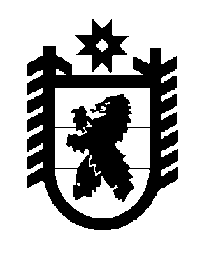 